Peter's Acoustic solo Set 41 - He Ain't Heavy...           			B Gees2 - Walk On....                			Righteous Bros3 - Take It Easy....            			Eagles4 - Love Potion Number 9...    		  Searchers5 - Dream Lover...             			Dion6 - Blessed Is The Rain...       		  Johnny Mastero7 - You May Be Right....        			Billy Joel8 - The Times of Your Life...    			Neil Sakaka9 - Unchained Melody...      		  Righteous Bros10 - Till											  Angles/Vogues		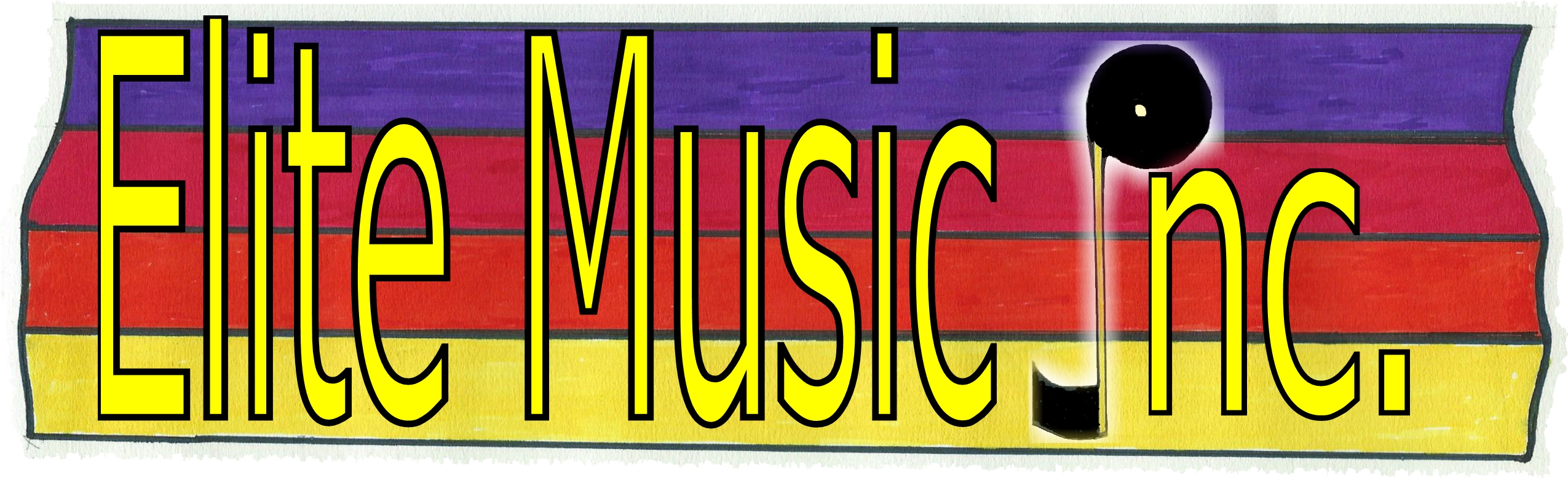 